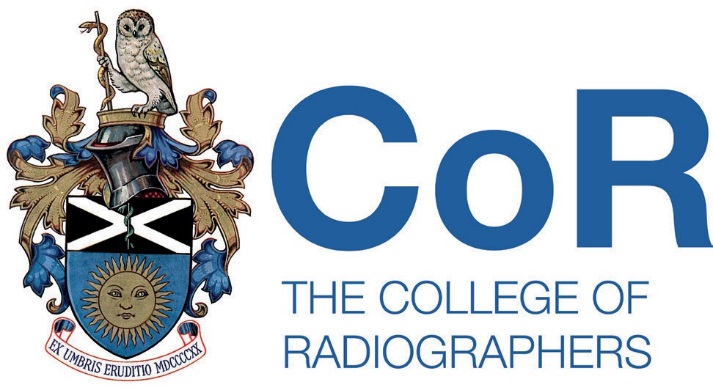 Return of completed formPlease return the completed form to Dr Tracy O’Regan via tracyo@sor.org 